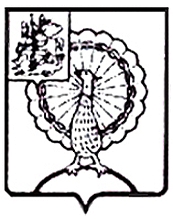 Информация об итогах проведенного экспертно-аналитического мероприятия  «Оперативный контроль исполнения бюджета городского округа Серпухов Московской области за 3 месяца 2021 года, включая подготовку информации о ходе исполнения бюджета»1. Основание для проведения экспертно-аналитического мероприятия: пункт 1.2. раздела 1 Плана работы Контрольно-счетной палаты городского округа Серпухов на 2021 год, утвержденного приказом председателя Контрольно-счетной палаты городского округа Серпухов Московской области от 21.12.2020г. № 128 (с изменениями).2. Предмет экспертно-аналитического мероприятия: оперативный контроль исполнения бюджета и подготовка информации о ходе исполнения бюджета городского округа Серпухов Московской области: мониторинг исполнения бюджета за 3 месяца 2021 года.3. Объекты экспертно-аналитического мероприятия: Администрация городского округа Серпухов Московской области. 4. Проверяемый период деятельности: три месяца 2021 года.5. Срок проведения экспертно-аналитического мероприятия: с 30.04.2021г. по 28.05.2021г.6. По результатам экспертно-аналитического мероприятия установлено следующее.6.1. Отчет об исполнении бюджета городского округа Серпухов за               1 квартал 2021 года представлен в Контрольно-счетную палату городского округа Серпухов Московской области в установленные законодательством сроки, соответствует нормам бюджетного законодательства и отражает соблюдение основных принципов бюджетной системы Российской Федерации.6.2. Фактически за 1 квартал 2021 года доходы бюджета городского округа Серпухов составили 1 448 171,6 тыс. рублей, расходы – 1 333 334,6 тыс. рублей.Основным источником налоговых поступлений в бюджете городского округа Серпухов в 1 квартале 2021 года является налог на доходы физических лиц - 442 253,5 тыс. рублей или 69,2% от суммы фактически исполненных налоговых доходов.Объем неналоговых поступлений в 1 квартале 2021 года составил           103 069,3 тыс. рублей или 7,12% от суммы фактического исполнения по доходам.В структуре доходов в 1 квартале 2021 года исполнение по «прочим неналоговым поступлениям» превысило плановые назначения в 68,2 раза, а именно при плановых назначениях в размере 121,0 тыс. рублей, исполнение составило 8 252,1 рубля, что составляет 8,01% в структуре исполненных неналоговых доходов.Также в 1 квартале 2021 года получено безвозмездных поступлений в размере 706 040,2 тыс. рублей, из них: дотации – 55 517,3 тыс. рублей; субсидии – 89 758,6 тыс. рублей; субвенции – 575 541,7 тыс. рублей, по прочим безвозмездным поступлениям произошел возврат на сумму   (-) 1,8 тыс. рублей; осуществлен возврат остатков субсидий, субвенций и иных межбюджетных трансфертов, имеющих целевое назначение, прошлых лет в сумме 14 775,6 тыс. рублей.6.3. Исполнение по муниципальным программам в соответствии с данными отчета об исполнении бюджета за 1 квартал 2021 год составило 16,34% от плановых назначений.6.4. На 01.04.2021 года муниципальный долг составил 630 000,0 тыс. рублей. Объем муниципального долга городского округа Серпухов по состоянию на 01.04.2021 года по долговым обязательствам не превысил предельный объем муниципального долга, установленный статьей 107 Бюджетного кодекса Российской Федерации. 6.5. Выявлен недостаток (несоответствие) в части перераспределения между плановыми показателями целевых статей бюджета, сумма которого составила 30 тыс. рублей. Данные перераспределения по целевым статьям не включены в сводную бюджетную роспись от 31.03.2021г.	По результатам экспертно-аналитического мероприятия были направлены информационные письма в Совет депутатов городского округа Серпухов и Главе городского округа Серпухов, а также Заключение о результатах экспертно-аналитического мероприятия для сведения было направлено в Прокуратуру городского округа Серпухов.КОНТРОЛЬНО-СЧЕТНАЯ ПАЛАТАГОРОДСКОГО ОКРУГА СЕРПУХОВМОСКОВСКОЙ ОБЛАСТИКОНТРОЛЬНО-СЧЕТНАЯ ПАЛАТАГОРОДСКОГО ОКРУГА СЕРПУХОВМОСКОВСКОЙ ОБЛАСТИ142203, Московская область, городской округ Серпухов, ул. Советская, д.88  ИНН/КПП: 5043044241/504301001ОГРН: 1115043006044телефон:  8(4967)37-71-85, 37-45-40 e-mail : kspserpuhov@yandex.ru https://ksp-serpuhov.ru